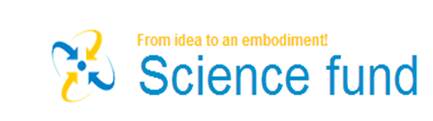 Please send your completed registration form to cpdkaznu@gmail.com by 15.00 on 13 April 2014. Pre-registration is required.Регистрационную форму выслать по адресу cpdkaznu@gmail.com  до 15.0013 апреля 2015. Предварительная регистрация обязательна. For any inquiries, questions, please contact Balnur Amir at cpdkaznu@gmail.com or +7 775 6079575.По всем вопросам обращаться к Балнур Амир по адресу cpdkaznu@gmail.com или по тел. +7 775 6079575We look forward to seeing you!Надеемся увидеть Вас на семинаре! Registration Form        Регистрационная Форма 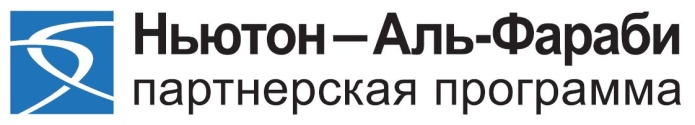 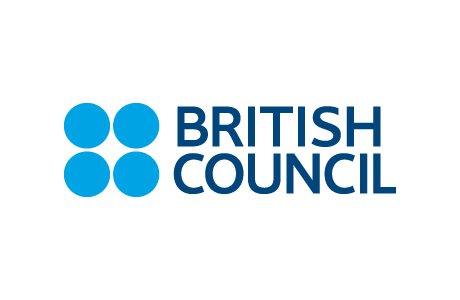 1. Participant 1. Participant First NameИмяLast NameФамилияDegree (PhD, Candidate of Sciences etc.)Ученая степень (PhD, кандидат наук и др.)Higher Education Institution and departmentВуз и факультетPosition ДолжностьPostal addressПочтовый адресEmailЭл. почтаPhone numberТелефон Research AreaОбласть исследованийWhat would you like to learn at the seminar about collaboration with the UK and finding a UK partner?Почему вы хотите принять участие в семинаре и что вы хотите узнать о налаживании партнерства  с Великобританией?